REGULAMENTUL PROIECTULUI- CONCURS ”ISTORIA CA O POVESTE si VIATA CA O ÎNTREBARE”Prezentare generalăProiectul • concurs "ISTORIÂ CA POVESTE și VIAȚA CA O iNTREBARF,” este destinat elevilor și cadrelor didactice care îndrăgesc istoria si literatura/literatura științifică și doresc să le abordeze in mod creativ. aducând evenimentele mai aproape de societatea în care trăim, căutand și aflând răspunsuri la problemele complexe ale lumii contemporane.Paniciparea la acest concurs este opțională,CONCURSUL de ISTORIE • ISTORIA CA O POVESTEProdusele realizate și subiectele formulate vor urmări formarea competențelor vizate și vor fi realizate in funcție de parcurgerea tematicii din programa de istorie. Nu este recomandată bibliografie suplimentară.ConținuturiClasa a V-aPreistoria umanității-Primii oameniRevolulia neolitici — via/a oamenilor: sedenîarizare, economie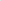 Inventarea metalurgiei — tehnologie și Consecinle asupra vielii oamenilor Orientul Antic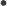 Popoare și civilizalii pe harta Orientului Antic: Egiptul AnticMoșlenirea culturală a Orientului AnticGrecia AnticăAdevăr Si legendă: legendele Olimpului: războiul troianPolis-ul — organizarea inlernă: Atena și Sparla,Procesul de Colonizare Studii de coz: - Histria, Tomis și Callatis-Războaiele grecilor: războaiele medice, războiul peloponeziac Studiu de caz: -Bătălia de {a MaratonAlexandru Macedon 'i Civiliza/ia elenisticăFrumos si cunoaștere in lumea greacăRoma antică-Fondarea Romei: istorie și legendăStatul roman: războaie și expansiune feritorialô,• decăderea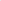 rialu cotidiană in lumea romană: Țamilia și virtutile romane; educa/ig; jocurile Studii de caz:Orașul și monumentele publice (forul, apeduclele, fermele etc.) . Colosseum și gladiatorii, Pompei, Armata romană, Zeii romanilor, Templele. Creștinismul - RomanizareaClasa a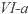 Marile descoperiri ale europenilor, drumuri și teritorii; consecințe asupra vieții oamenilor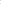 -Studiu de caz .Lumea Noua : cunoaștere. misionarism și exploatare  Renașterea: geneza spiritului modern, umanismul -Studii de caz: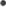 -Leonardo da Vinci și Michelangelo Bounarroti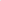 Niccolo MachiavelliGiordano Bruno și Galileo GalileiWilliam ShakespeareReforma. ContrareformaAbsolutismulStudii de caz:Soliman MagnificulLudovic al XIV-Iea . Palatul de la Versailles - Petru cel MareConstituirea S .I_JA. Declara!ia de Independentă. Constituția.Revoluția franceză. De la supus la cetățean-Studiu de caz: Declara/ia drepturilor omului și cetăteanuluiNapoleon I și răspândirea ideilor revoluției franceze în Europa.Clasa a VII-aLumea la stirșitul secolului al XIX-Iea si începutul secolului al XX-Iea.Perioada interbelică: o lume În schimbare Lumea în război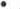 A. Probele pentru participarea indirectă sunt; I. Învățământ primar - clasa a IV- aa Creație plastică cu tema 'Evenimente din istoria lumii"— (format A4); se urmăresc continuturile din programa de istorie pentru els.a I V-a; a Creație literară (poezie) cu tema —”Sunt român și mă mândresc": se urmăresc conținuturile din programa de istorie pentru els.a IV-a;II. Învățământ gimnazial:Clasele V-VI o Afiș/desen cu tematică istorică ilustrând unul din conținuturile prezentate mai sus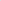 (format A4sau A3, la alegere):c Creație literară (poezie) cu tema - 'Tstoria, cea dintâi carte...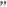 o Prezentare PPT( maxim IO slide-uri)/mini-revistă/rebus, cu tematică istorică, ilustrând o personalitate dintre cele studiate la clasă, dintre conținuturile prezentate mal sus.Clasa a VII-aAfiș/desen cu tematică istorică ilustrând unul din conținuturile prezentate mai sus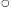 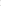 (format A3); o Fotografie cu tema - ” Sub lupa timpului'. Proba constă în transmiterea electronică a unei fotografii care reflectă realizarea unui colț tematic dedicat ROMÂNIEI de către un grup de maximum 4 elevi, coordonați de un cadru didactic.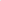 0 Eseu tematic — " Viata de pe front și din spatele frontului Î" timpul Războaielor Mondiale” (maximum 2 pagini).Prezentare PPT ( maxim O slide-uri)/mini-revistă/rebus, cu tematică istorică, ilustrând o personalitate dintre cele studiate la clasa, dintre conținuturile prezentate mal sus.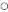 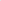 OBSERVAȚII: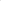 Pentru proba Creația plastică se poate utiliza orice tehnică de lucru.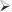 > Pentru proba Creația literară (poezie) nu se impune un număr anumit de strofe. Pentru Învățământul gimnazial. proba Eseu tematic. lucrările trebuie să se Încadreze În 1-2 pagini. Redactarea lucrărilor se va realiza În format A4, Times New Roman, dimensiune font 12, la un rând, cu diacritice:Un elev poate participa la maxim două probe.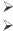 Lucrările cadrelor didactice Vor avea un singur autor și maximum 4 pagini, Acestea Vor fi redactate în format A4, Times New Roman, dimensiune font 12, la un rând, cu diacritice și etichetate in parte din dreapta, sus a paginii, astfel:didactic.......„...............,..,. . ,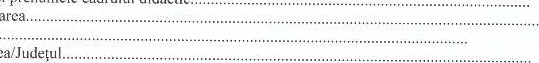 Școala....Localitatea/Județul......Prezentările PPT — maximum IO slide-uriFiecare lucrare a elevilor va fi etichetată pe Verso, În colțul din dreapta, jos, specificându-se următoarele: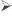 Titlul lucrării..........._.... .Numele și prenumele elevului.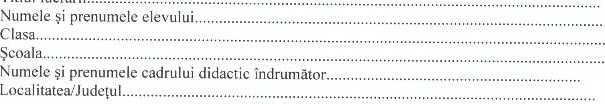 CONCURSUL de LITERATURĂ/LITERATURĂ STIINTIFICĂ - VIATA C4 0 ÎNTREBARE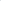 Lucrările literare (poezii, eseuri) se adresează elewilor din clasele [V — VIII și vor avea valențe filosofice, moral-civiee-religioase. existențiale, privitoare la aspecte specifice lumii contemporane (sărăcie, discriminare, drenurile copiilor, drepturile animalelor, men/inerea păcii in Lume, criza existenlială, poluare, iąformatizare excesivă, alte aspecte),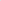 Creațiile vor aborda viala privită ea pe o provocare, ca pe o infrehare De ce. 	cu infinite răspunsuri, întrucât întrebarea este un adânc semn de înțelepciune.SECȚIUNI: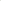 I.Poezie— I -2 poezii/elev; font Times New Roman, 14, titlul Bold, numele autorului. numele profesorului coordonator, școala de proveniență și clasa scrise sub titlu, dreapta, font TĂR- IO; 2.Eseu— I —2 eseuri/elev : maxim 2 pagini A4, distanta de rând, margini stânga 2.5cmș dreapta 2 cm, sus-jos 2cm, font Times New Roman 12, titlu Bold. numele autorului, numele profesorului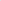 coordonator. școala de provenientă și clasa scrise sub titlu, dreapta, font TNR, 10; OBSERVAȚII: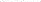  Un elev poate participa la ambele secțiuni.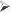  lucrare a elevilor va fi etichetată pe verso, În colțul din dreapta, jos, specificându-se următoarele: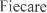 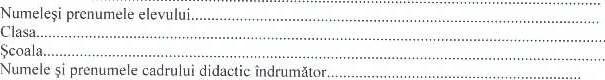 Localitatea/Județul..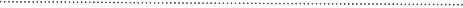  Vor fi descalificate lucrările care nu respectă tema și Obiectivele proiectului, Cele care plagiază, iar În cazul elevilor, cele in care se observă intervenția adulților.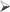  Organizatorii își rezervă dreptul de selectare și evaluare a lucrărilor elevilor.ieadrelor didactice din Învățământul primar 'gimnazial. Nu se admit contestații.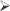  Rezultatele concursului vor Îi postate pe site-urile școlilor organizatoare.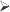 La etapa finală se acordă premii până la 85 puncte (locurile l. II, III. mențiuni). Se acordă diplome de participare tuturor concurenților. Profesorii coordonatori ai elevilor premiați vor primi diplome.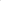 Lucrările/fișa de Înscriere vor fi transmise În format electronic sau prin poștă (plicul va conține și un alt plic timbrat și autoadresat) până pe data de 31.05.2022, astfel:l. Pentru concursul de istorie „Istoria ca poveste pe adresa de email moraru.cnmeliaiâ:vahoo.com sau pe adresa Școala Gimnazială „Diaconu Coresi", oras Fieni, jud.Dâmbovitn, str.l)r.Nicolae Ștefănescu, nr.13, cod 1351002. Pentru concursul de literatură „Viaga ca o întrebare" pe adresa de email  sau pe adresa Scoala Gimnazială „Mihai Viteazul", oraș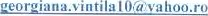 Pucioasa, jud.Dâmbovița, str.FÎntÎnelor, nr. 18, cod 135400Pentru secțiunea destinată cadrelor didactice Se vor depune referate, proiecte didactice, proiecte educaționale, exemple de bună practică etc., eu tema "Ferdinand și Maria — regele și regina României Mari, Încoronați la Alha Iulia (15 oct. 1922)”, termenul limită de depunere a lucrărilor este 31.05.2022. Lucrările vor fi trimise pe adresa moraru.camelia@yahoo.com sau într-un plic  va cori(ine și un alt plic timbrat și autoadresat) pe adresa: Scoala Gimnazială -Diaconu Coresi'. strada Dr. Nicolae Ștefănesgu „nr. 13, Fieni. județul Dâmbovita. cod 135100.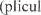 Lucrările vor fi editate în format Times New Roman, de 12, spațiere la I rând. aliniate stângadreapta și nu vor avea mai mult de 4 pagini. Sub titlul lucrării, in partea din dreapta vor trecute: numele și prenumele cadrului didactic. specializarea, unitatea școlară de proveniență.NU SE PERCEPE TŃx.Ă DE PARTICIPARE!Persoane de contact: - profesor Moraru Camelia, telefon: 0722 252 406,- profesor Vintilă Georgiana, telefon : 0736 133 525Adresăm multumiri anticipate colegilor care vor răspunde invita(iei de a participa la acest proieei-con urs!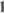 Fișă de înscriere simpozion - Cadre didactice” Ferdinand și Maria — regele și regina României Mari , încoronati la Alha Iulia (15 oct. 1922)"Numele si prenumele cadrului didactic participant:Instituția:Specialitatea:Funcția didactică: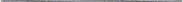 Telefon:E-mail:Titlul lucrării:Fișa de Înscriere se va trimite împreună cu lucrarea pe adresa de e-mail moraru.camelia@vahoo.com sau prin poștă, Într-un plic care va conține și un alt plic autoadresat și timbrat, la adresa: Școala Gimnazială 'SDinconu Coresi”, oraș Fieni, județul Dâmbovița. strada Dr. Nicolae Ștefănescu, nr. 13, cod 135100, cu precizarea.- Pentru SIMPOZIONUL ”Ferdinandși Maria — regele și regina României Mari, Încoronati la Alba Iulia (15 oct. 1922)".2.AFișă de Înscriere - EleviConcurs de istorłe - ”1STORIA CA O POVESTE”l. Date despre profesorul coordonator;Numele și prenume:Telefon.Adresă e-mail:Unitatea de invătământ:2. Date despre elevii participanți: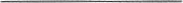 Fișa de înscriere și lucrarea se vor trimite pe adresa de e-mail moraru.camelia@yahoo.com sau prin poștă, într-un plic care va conține și un alt plic autoadresat și timbrat, la adresa: Școala Gimnazială 'ȘDiaeonu  Fieni, județul Dâmbovița, strada Dr. Nicolae Ștefănesc, nr. 13, cod 135100, cu mențiunea pentru concursul de istorie "lstoria ca o poveste".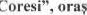 2.B	Fișă de Înseriere - Elevi	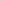 Concurs litcrar/literar științific " VIAȚA CA O ÎNTREBARE”Date despre profesorul coordonator:Numele și prenume:Telefon: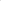 Adresă e-mail:Unitatea de învățământ:Date despre elevii participanți:Fișa de Înscriere și lucrarea sc vor trimite pe adresa de e-mail: georgiana.vintila  sau într-un plic autoadresat ce va conține Fișa de înscriere și lucrarea la adresa: Școala Gimnazială "Mihai Viteazul", oraș pucioasa, județul Dâmbovița, strada Fîntînilor, nr. 18, cod 135400, cu mențiunea pentru concursul de literatură Viața ca o Întrebare".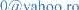 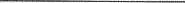 ȘCOALA GIMNAZIALĂ 'DIACONU CORESI"	ȘCOALA GIMN VITEAZUL”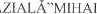 FIENI. Dâmbovița	PUCIOASA DâmbovițaStr. Dr.Nicolae.Ștetănescu nr. 13	Str.Fintinilor nr. 18Telefon 0245/76 12 202-2	Nr.inreg.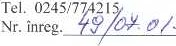 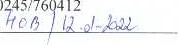 Unitatea școlarăLocalitatea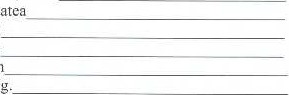 JudețulAdresaTelefonNr.înreg.ACORD DE PARTENERIATÎN CADRUL PROIECTULUI-CONCURS” ISTORIA CA O POVESTE SI VIAȚA CA O ÎNTREBARE”Încheiat astăzi, „_ — 2022 între:Art, l. Școala Gimanzială Diaconu Coresi Fieni, reprezentată de prof. Aldica Gizela, în calitate de director și Școala Gimnazială Mihai Viteazul Pucioasa. reprezentată de prof.Zamfir Claudia Aurora in calitate de director, Camelia Moraru, Georgiana Vintilă șiClaudia Aurora Zamfir - profesorii organicatori ai concursului de istorie/literatură” ISTORIA CA O POVESTE SI VIAȚA CA O ÎNTREBARE”director și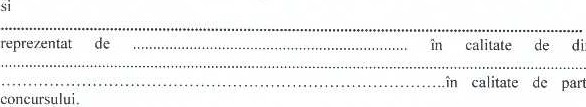 calitate de partener(i) aiArt. 2 Prezentul acord are in vedere derularea concursului de istorie ” ISTORIA CA O POVESTESI VIATĂ CA O ÎNTREBARE", ediția 2022Art. 3 Acordul intră in vigoare la data semnării acestuia și este valabil pe perioada anului școlar2021-2022.Art. 4. Obligațiile părților:ȘCOALA GIMNAZIALĂ DIACONU CORESI FIENI și ȘCOALA GIMNAZIALĂ MIHAI VITEAZUL PUCIOASA se obliga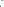 Să distribuie proiectul de activitate școlii partenere;Să comuniceân timp util orice modificare apărută in derularea activităților.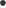 Să colecteze lucrările realizate de către partener și să orgpanizeze simpozionul, respectiv concursul de istorie, cu participare directă;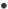 Să asigure evaluarea lucrărilor de către comisia de jurizare;Să trimită tuturor participanților diplomele obținute în termenul stabilit;Să mediatizeze rezultatele concursului;Să editeze in format electronic DVD-ul activității si să-l distribuie participantilor Împreună cu revista.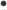 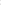 se obligă.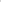 Să respecte calendarul desfășurării activitătilor:Să asigure popularizarea proiectului în rândul cadrelor didactice și al elevilor;Să predea lucrările selectate școlii organizatoare;Să distribuie profesorilor;elevilor participanți diplomele obținute și revista /l)VD-ul concursului.Art.5. Încetarea acordului (clauze): Partenerii se obligă să colaboreze pe toată durata concursului pentru ea acesta să se deruleze conform scopului stabilit. in caz de nerespectare a obligaliilor cuprinse la art. 4. prezentul acord încetează Art.6. Dispoziții finale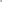 Prezentul contract Se Încheie În 2 exemplare, câte unul pentru fiecare parte.ȘCOALĂ GIMNAZIALĂ "DIĂco•.YVCOREȘ1" FIEM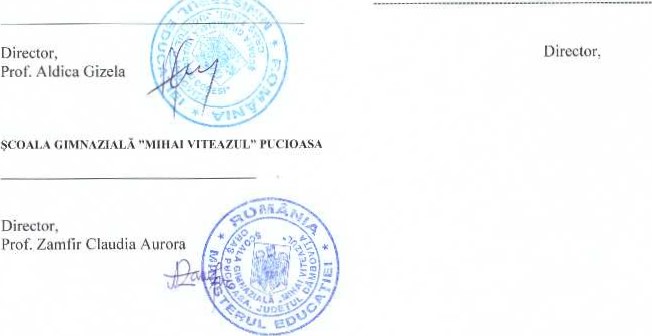 Nr.crt.Numele și prenumele elevuluiClasaSecțiunea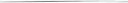 Secțiunea2.3.4.Nr.crt.Numele și renumele elevuluiCl asaSecțiuneaTitlul lucrării2.3.4.